附件1：标准物质选择与应用培训报名回执表备注：请参加人员详细填写参会回执中的各项信息，并回复至邮箱songli@nim.ac.cn或微信13701026477。附件2：深圳青青世界酒店交通图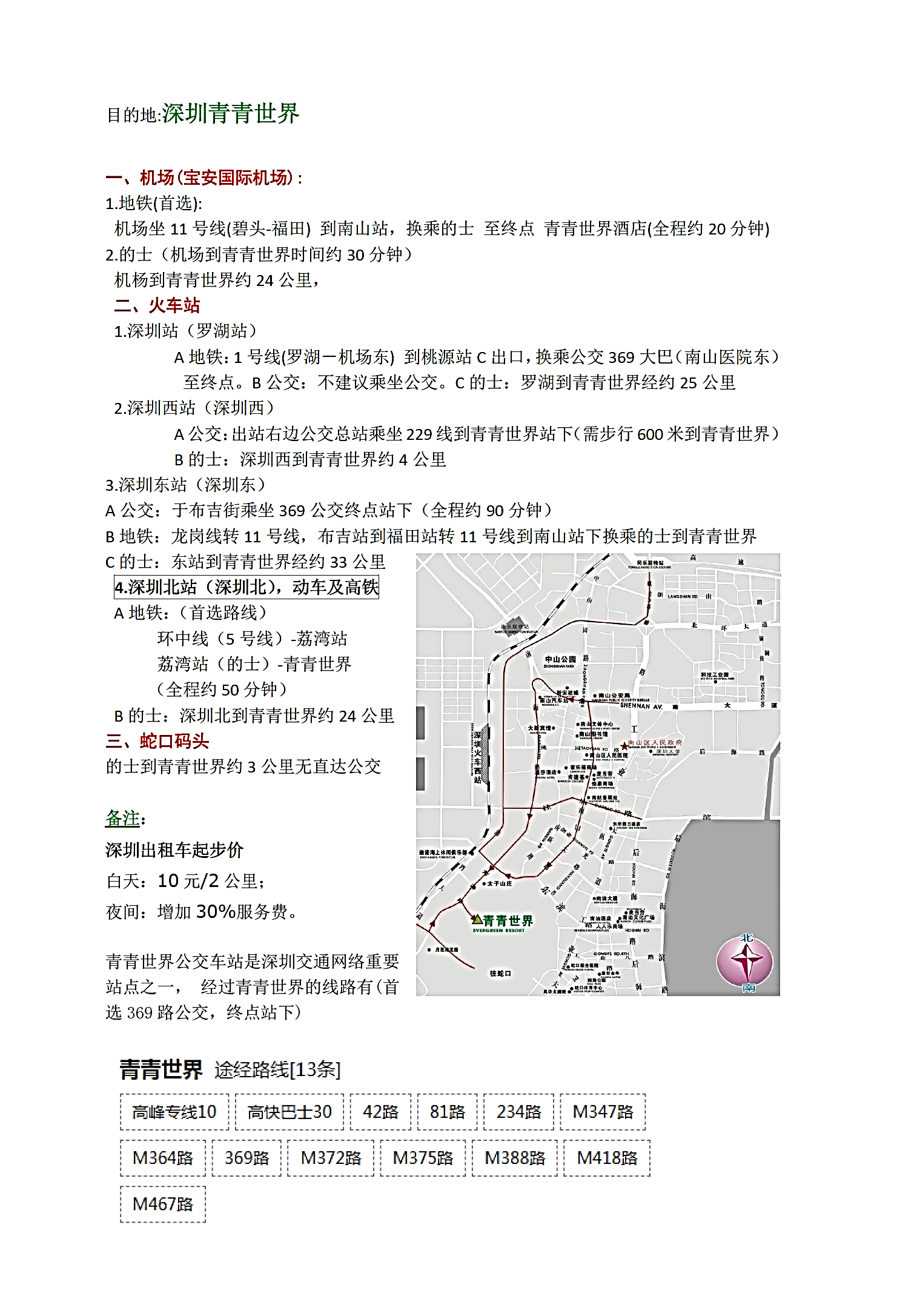 单位名称（证书用）单位名称（证书用）通讯地址（邮寄发票使用）通讯地址（邮寄发票使用）参训人员姓名性别身份证号（证书用）职务/职称手 机电子邮箱住宿（单、双间）参训人员参训人员参训人员参训人员发票信息发票信息□ 单人单张□ 多人合开一张□ 单人单张□ 多人合开一张□ 单人单张□ 多人合开一张□ 单人单张□ 多人合开一张□ 单人单张□ 多人合开一张□ 单人单张□ 多人合开一张发票类型发票类型□ 增值税普通发票□ 增值税专用发票□ 增值税普通发票□ 增值税专用发票□ 增值税普通发票□ 增值税专用发票□ 增值税普通发票□ 增值税专用发票□ 增值税普通发票□ 增值税专用发票□ 增值税普通发票□ 增值税专用发票发票抬头发票抬头纳税人识别号纳税人识别号注册地址、电话（专票填写）注册地址、电话（专票填写）开户行名称及账号（专票填写）开户行名称及账号（专票填写）